 	3декабря - день Неизвестного солдата (ведущие Чебурина Т.А.- педагог-организатор и Тюлюбаева Надежда, ученица 11 класса)ХОД МЕРОПРИЯТИЯМы здесь не потому, что дата,Как злой осколок, память жжет в груди.К могиле неизвестного солдатаТы в праздники и в будни приходи.Он защитил тебя на поле боя,Упал, ни шагу не ступив назад.И имя есть у этого героя —Великой Армии простой солдат.     Бывают события, которые по прошествии десятилетий стираются из памяти людей и становятся достоянием архивов. Но есть события, значение которых не только не уменьшается со временем, а, напротив, с каждым годом приобретают особую значимость, становятся бессмертными. 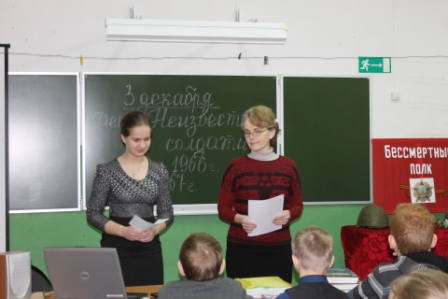      Сегодня мы говорим о тех, кто для нас с вами, потомков, мужественно защищал наши земли, отстаивал права на мир и свободу и не вернулись домой. А родные и близкие не имеют возможности прийти на их могилу, и поклонится, отдавая дань памяти.    Десятки тысяч наших солдат все ещё лежат на полях сражений, ждут захоронения. А в братских могилах - десятки тысяч безымянных солдат. Они отдали свои жизни за нас. За нашу свободу.    В 2014 году 3 декабря объявлен как День Неизвестного солдата. Именно 3 декабря 1966 года в ознаменование 25-летней годовщины разгрома немецких войск под Москвой прах неизвестного солдата был перенесен из братской могилы на 41-м км Ленинградского шоссе и торжественно захоронен в Александровском саду у Кремлевской стены.       8 мая 1967 г. на месте захоронения был открыт мемориальный архитектурный ансамбль «Могила Неизвестного солдата», а также зажжён Вечный огонь. «Имя твоё неизвестно, подвиг твой бессмертен», - такие слова начертаны на сводах этого мемориального комплекса.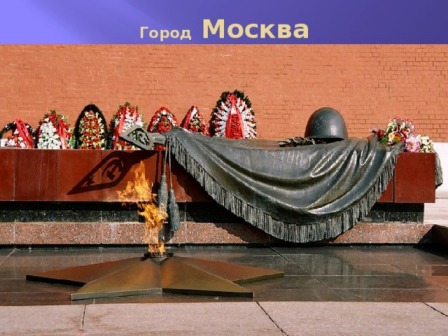      Сюда и к другим памятникам «Неизвестному солдату» приходят люди. Таких мест  много в нашей стране и это священные места для российского народа.Приходят люди к Вечному огню.Приходят, чтобы низко поклонитьсяТем, кто погиб в жестокую войну,Их подвигами Родина гордится.Горит огонь и в дождь, и в снег, и в град,Не заметут его метель и ветер.Бессмертен подвиг доблестных солдат.Несут цветы и взрослые, и детиПриходят люди к Вечному огню,Приходят, чтобы низко поклониться.    У памятника павшим солдатам лежит вечный цветок. Он - то гвоздика, то роза, то василек, то ромашка. Даже зимой, когда всюду снег и стужа, лежит цветок у памятника. Откуда он берется? Его приносят люди. Уберут увядший, положат свежий и скажут: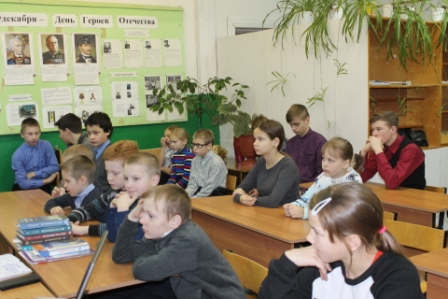  «Мы никогда не забудем вас, герои».Ярко звезды горят,И в Кремлевском садуНеизвестный солдатСпит у всех на виду.Над гранитной плитойВечный свет негасим.Вся страна сиротойНаклонилась над ним.Он не сдал автоматИ пилотку свою.Неизвестный солдатПал в жестоком бою.Демонстрация видеофильма.      Низкий поклон и вечная память тем, кто перенес нечеловеческие муки войны, кто пал смертью храбрых в боях за Родину.     Почтили память неизвестных героев, павших за освобождение нашей Родины, минутой молчания.Солдат умирает дважды: первый раз – там, на поле боя, когда его настигнет пуляВторой раз – в памяти народной.Второй раз умирать страшнее, второй раз солдат должен жить,А мы, живущие ныне на земле,Должны сделать всё, чтобы помнили.